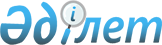 Об отзыве из Парламента Республики Казахстан проекта Закона Республики Казахстан "О внесении изменений и дополнений в некоторые законодательные акты Республики Казахстан по вопросам электроэнергетики"Постановление Правительства Республики Казахстан от 3 октября 2014 года № 1054      Правительство Республики Казахстан ПОСТАНОВЛЯЕТ:

      отозвать из Парламента Республики Казахстан проект Закона Республики Казахстан «О внесении изменений и дополнений в некоторые законодательные акты Республики Казахстан по вопросам электроэнергетики», внесенный постановлением Правительства Республики Казахстан от 29 ноября 2013 года № 1286.      Премьер-Министр

      Республики Казахстан                       К. Масимов
					© 2012. РГП на ПХВ «Институт законодательства и правовой информации Республики Казахстан» Министерства юстиции Республики Казахстан
				